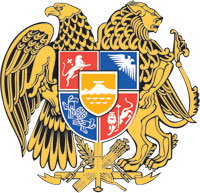 ՀԱՅԱՍՏԱՆԻ ՀԱՆՐԱՊԵՏՈՒԹՅԱՆ  ԿԱՌԱՎԱՐՈՒԹՅՈՒՆՈ  Ր  Ո  Շ  Ո Ւ  Մ28 հուլիսի 2022 թվականի  N              - ՆՀԱՅԱՍՏԱՆԻ ՀԱՆՐԱՊԵՏՈՒԹՅԱՆ ԿԱՌԱՎԱՐՈՒԹՅԱՆ 2020 ԹՎԱԿԱՆԻ ՄԱՐՏԻ 12-Ի N 284-Ն ՈՐՈՇՄԱՆ ՄԵՋ ԼՐԱՑՈՒՄ ԿԱՏԱՐԵԼՈՒ ՄԱՍԻՆ-------------------------------------------------------------------------------------------------------Համաձայն «Նորմատիվ իրավական ակտերի մասին» օրենքի 34-րդ հոդվածի 1-ին մասի` Հայաստանի Հանրապետության կառավարությունը    ո ր ո շ ու մ     է.1. Հայաստանի Հանրապետության կառավարության 2020 թվականի մարտի 12-ի «Լիազորած պետական մարմին ճանաչելու, սոցիալական ապահովության հաշվի պայմանագրի օրինակելի ձևը, սոցիալական ապահովության հաշիվ բացելու համար անհրաժեշտ տվյալների ցանկը և սոցիալական ապահովության հաշվին մուտքագրելու միջոցով վճարվող գումարները սահմանելու մասին» N 284-Ն որոշման 3-րդ կետը լրացնել հետևյալ բովանդակությամբ նոր՝ 11-րդ ենթակետով.«11)  Հայաստանի Հանրապետության կառավարության 2022 թվականի մայիսի 19-ի N 723-Լ որոշմամբ սահմանված անկանխիկ եղանակով վճարումներից կենսաթոշակառուներին տրամադրվող հետվճարի գումարը:»: 2. Սույն որոշումն ուժի մեջ է մտնում պաշտոնական հրապարակմանը հաջորդող օրվանից:    ՀԱՅԱՍՏԱՆԻ ՀԱՆՐԱՊԵՏՈՒԹՅԱՆ	        ՓՈԽՎԱՐՉԱՊԵՏ  	              			Հ. ՄԱԹԵՎՈՍՅԱՆԵրևան